SFCPSC Partnering Enhancement Proposal (PEP)Addendum 1: Partnering Training Roll-out StrategyAddendum 2: Training Content Addendum 1: Partnering Training Roll-out StrategyTraining Roll-outSFCPSC goal is to launch a pilot training based on the new San Francisco Partnering Field Guide in fall of 2018. We will then roll out the vetted training in 2019.We will launch a Partnering Training Task Group to vet and support the roll-out of the training.We need to train an estimated 280 total City Staff.80 Public Works Infrastructure and Buildings staff14 Port of San Francisco staff 50 SFPUC staff (40 Construction managers and 10 others)30 SFMTA staff 90 SFO staff (60 PMs, CMs, REs and PEs) and 30 PMSS12 Rec & Park staff We need to train an estimated 200 Contractor staff members (at least one PM and one Exec from GCs working on City projects).Training is intended for groups of 20-25 people – ideally, the groups will be made up of City staff and representatives from contractors, architects, engineers, etc.  Project teams will also be eligible.We will engage the department Partnering Champions in the training roll-out effort.Next StepsStep 1: Launch a Partnering Training Task GroupStep 2: Develop a Citywide Training Roster:For the Citywide training attendee roster, we will work with: Public Works (Alex Burns), Port (Uday), SFPUC (Iris), SFO (Judi), SFMTA (Bijan) and Rec & Park (Toks) For the Industry training roster, we will work with: AACA (Stanford), AIA SF (Doug), AGC CA (Claire), ASCE (Alfonso), CEA (Bob), CMAA (Kevin), UCON (Emily) and NAMC (Pete) Step 3: Develop Training Registration processStep 4: Develop and Launch Pilot Partnering Fundamentals Training Step 5: Engage department Partnering Champion in training roll-out effort (i.e. serve as co-trainers, speakers/panelists, contribute newsletter articles, etc.)Step 6: Improve Pilot Training based on evaluations and feedback and roll out training in 2019Marketing the Partnering Field Guide TrainingPromote new San Francisco Partnering Field Guide and Training at internal department meetingsPublic Works: Speak to each of the individual bureaus Port: Present at the internal general engineering group staff meeting SFPUC: Speak at the internal staff meetings and publish an article in “Currents” SFO: Present at the monthly PM meeting SFMTA: Present at the PM meetingRec & Park: Present at the PM Meeting or lead a brown bagDevelop Calendar for upcoming conferences to promote the new partnering program and upcoming training opportunitiesInternational Partnering Institute – Collaboration20182018 and 2019 Industry Conferences: CMAA, AIA SF, AGC CA, UCON, ASCE, CEA, AACA, NAMC event, Contractor Liaison Meeting, etc.Promote training in the new partnering newsletterDevelop Tools for marketing the trainingDevelop one-pager highlighting “How to set up partnering”Develop promotional video for the new partnering programDevelop one-page flyerNext StepsStep 1: Develop San Francisco Partnering “dog and pony show” PowerPoint slide deckStep 2: Develop internal presentation calendarStep 3: Develop external conference presentation calendarStep 4: Develop training tools and update the SFCPSC website (www.sfpartnering.com)Step 5: Develop promotional video to launch Partnering Training Step 6: Roll-out partnering promotion plan Partnering Training CertificationWe will develop a half-day partnering trainingHalf-day training will be intended for new staff and new CCSF contractorsWe will develop a shorter “booster class” intended for staff who have previously attended partnering trainingVerified attendees of Caltrans’ Fundamentals in Partnering Training or the International Partnering Institute’s Collaborative Partnering Orientation Training can receive the shorter “booster class”We need to establish requirements and develop a certification for the trainingWe will require that project team members must be trained within 90 days of NTP on a City projectTo incentivize contractors:We will seek bonus points for businesses who have completed the training involved in qualifications-based selection criteria for Design-Build, CM/GC and/or Best Value contracts We will seek bonus points for bidders on professional services contracts (Construction Managers, Engineers/Architects and/or Project Management Support Services staff) who have attended.We will add a bonus to the 2019 San Francisco Partnering Awards Application for teams with members who have attended the Partnering Training.Training FundingWe will fund the partnering training through two vehicles:As-needed contracts – Shared by the Departments, training events can be tied to contractor Liaison meetings, the SF Partnering Awards Ceremony, etc. (estimated $60-80,000 is needed)Partnering allowance – Additional trainings may be tied to the partnering kick-off workshops for large projectsAddendum 2: Training ContentTraining ContentWe need SFCPSC members to “sponsor” and kick-off each partnering training meetingWe will  include role plays that are specific to the San Francisco departmentsThe role play needs to include multiple perspectives on negotiating a solutionAttendees need an opportunity review a negotiation from both the contractor and the owner’s perspectiveWe will include a focus on partnering for small projects (Level 1 and 2)The Training Task Group will confirm the agenda and serve to improve/update the training content as the Partnering program developsSuccess Factor 1.0: Education and TrainingIssue 1.1.1 Partnering TrainingBarrierProject teams have not been thoroughly trained on ways to properly implement structured Collaborative Partnering.  For project teams to thrive using partnering, they need to understand the benefits, how it should be implemented, the selection of compatible facilitators and how to participate in the new awards and recognition program.   Problem Statements and Current PracticeCurrently, the project managers (PMs), construction managers (CMs) and resident engineers (REs) delivering projects for City departments and the contractors and subcontractors they work with often do not have a mutual understanding of how to implement and maximize the partnering process.  The result is that the application of partnering is inconsistent, and not all departments see the return on investment they can reap from fully implementing the partnering process.How do we educate City and industry staff on the benefits of partnering?How can we develop a partnering culture that allows us to deliver construction projects faster and more efficiently?How do we educate our field teams so they focus on what is fair, while maintaining project requirements and allowing the contractor to be profitable?How do we train our department and industry supervisors and executives to support the partnering culture we are trying to develop?Proposal: Partnering Training based on the new Partnering Field GuideWe agree that a training program based on the new Partnering Field Guide should be developed.  The training needs to be in-person, immersive and involve both City and industry staff.  The training needs to be focused on the practical implementation of the new San Francisco Partnering Field Guide.Recommendations:We will develop an in-person, face-to-face partnering training based on the new San Francisco Partnering Field GuideWe will develop multiple ways for City and industry staff to register for the trainingWe will develop a campaign and tools to market the partnering trainingWe will develop a training certification processWe will develop a half-day training and a shorter “booster class” The half day training session will be for new City staff and first-time City contractors The booster class will be for those who have taken the International Partnering Institute’s Collaborative Partnering Orientation Training or Caltrans’ Fundamentals in Partnering trainingWe will identify appropriate funding vehicles for the training including “As-needed contracts” and the allowance for project partnering on large projectsResources RequiredThe SFCPSC Partnering Facilitator and Partnering Coordinator will develop the draft training program and work with the Education and Training Subcommittee to vet the content, marketing, and funding vehicles. Performance Measurement The measurement of success for this PEP will be the launch of a training program for both City and industry staff based on the new San Francisco Partnering Field Guide.  We will launch a pilot training in 2018 and seek to train more than 300 City staff and contractors by December 2019.Concept Approved By:Performance Measures Co-Chair SignaturesDateEducation and Training Subcommittee Co-ChairsBijan AhmadzadehSF Municipal Transportation Agency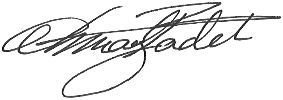 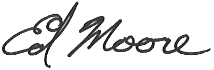 6/6/18Education and Training Subcommittee Co-ChairsEd Moore
Monterey Mechanical6/6/18Success Factor 1.0: Education and TrainingIssue 1.1.1 Partnering TrainingSuccess Factor 1.0: Education and TrainingIssue 1.1.1 Partnering TrainingSuccess Factor 1.0: Education and TrainingIssue 1.1.1 Partnering TrainingConcept Approved By:SFCPSC Department LeadsDateSFCPSC Co-ChairsMohammed Nuru		Mike GhilottiSF Public Works			Ghilotti Bros., Inc.SFCPSC Department LeadsKathy How
San Francisco Public Utilities CommissionElaine ForbesPort of San FranciscoIvar SateroSan Francisco International AirportEd ReiskinSan Francisco Municipal Transportation AgencyPhil GinsburgSan Francisco Recreation and Park Department